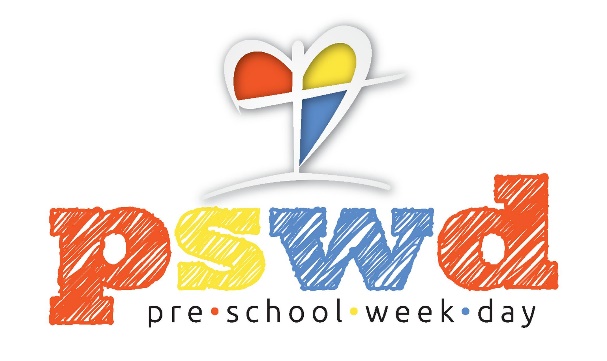 PSWD 2023-2024 School CalendarWednesday, August 16			Meet the TeacherThursday, August 17				1st day of PSWDMonday, August 28				First Day of Early & Late CareMonday, September 4			No School-							Labor DayOctober 9-12					No School-							Fall BreakNovember 22-23				No School-							Thanksgiving BreakMonday, December 18			Last day of PSWD for 2023Monday, January 8				First day of PSWD for 2024Monday, January 15				No School-							Martin Luther King, Jr. DayMonday, February 19 			No School-							President’s DayMarch 11-14					No School-							Spring BreakMonday, April 1					No School-							Easter BreakMonday, May 20				Last day of PSWD